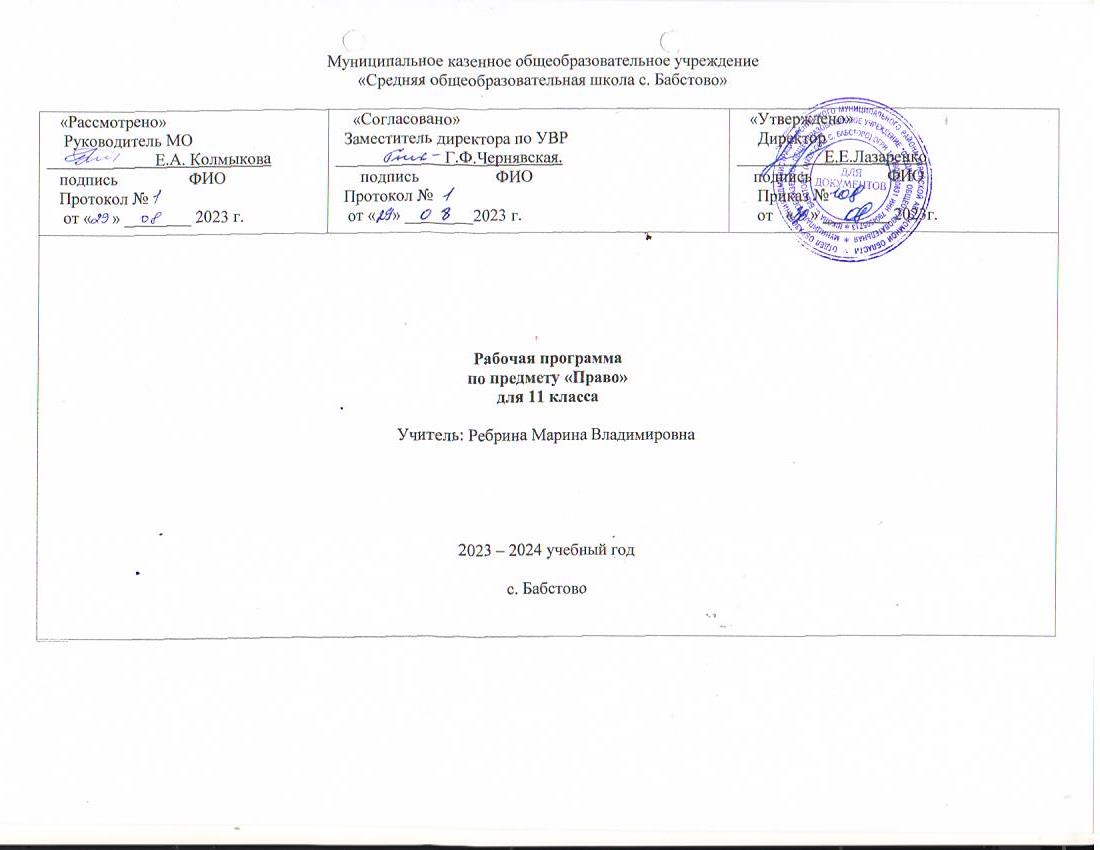 	Данная рабочая программа составлена на основе основной общеобразовательной программы основногообщего образования. Рабочая программа соответствует структуре учебников: «Право. 11 класс: учеб. для общеобразовательных учреждений», под. А.Ю, Лазебниковой, Т.Е. Абовой, А.И. Матвеевой. 2021 гМесто предмета в базисном учебном плане.   На изучение права в 11 классе согласно федеральному базисному учебному плану отводится 2 часа в неделю. Таким образом, всего 68 часов. Планируемые результаты11 класс.Личностные результаты включают:— сформированность гражданской позиции выпускника как активного и ответственного члена российского общества, уважающего закон и правопорядок;— сформированность правового мышления; — осознание важности правового регулирования общественных отношений, в том числе международных; — становление непримиримого отношения к общественно опасным, преступным действиям в социальной жизни;— способность и готовность следовать предписаниям отраслей российского права на основе осознания их сущности и социальной значимости.Метапредметные результаты включают универсальные учебные действия:— владение навыками познавательной, учебно-исследовательской, проектной деятельности по различным отраслям права;— умение участвовать в коллективном обсуждении проблем по актуальным проблемам права, взаимодействовать и сотрудничать со сверстниками;— умение ориентироваться в различных источниках юридической информации, критически оценивать и интерпретировать её;— умение переводить информацию об отраслях материального права и порядке применения его норм из одной знаковой системы в другую (из текста в таблицу или схему);— умение анализировать возникающие ситуации и моделировать правомерное поведение; — умение самостоятельно планировать и осуществлять учебную деятельность по вопросам отраслевого и процессуального права;— способность к построению индивидуальной образовательной траектории, связанной с отраслевым и процессуальным правом. Предметные результаты включают: — владение юридическими понятиями;— владение знаниями об основных правовых принципах, действующих в демократическом обществе;— сформированность знаний об основах гражданского, семейного, трудового, административного, уголовного, экологического, международного права;— способность различать соответствующие виды правоотношений, правонарушений, юридической ответственности, применяемых санкций, способов восстановления нарушенных прав;— сформированность представлений о гражданском, арбитражном, уголовном видах судопроизводства, правилах применения права, разрешения конфликтов правовыми способами; — понимание юридической деятельности как формы реализации права и специфики основных юридических профессий;— сформированность навыков самостоятельного поиска правовой информации; — сформированность умений применять правовые знания для оценки конкретных правовых норм с точки зрения их соответствия законодательству Российской Федерации;— умение применять правовые знания для выработки и доказательной аргументации собственной позиции при изучении нормативных актов;— умение применять правовые знания в ситуациях повседневной жизниПредметными результатами освоения на углублённом уровне содержания курса «Право» являются:— понимание права как целостной системы, как культурного явления в развитии цивилизационных процессов, его значения для становления демократического правового государства;— умение выявлять функциональные, иерархические и другие связи как внутри правовой системы, так и в связи с другими социальными процессами, происходящими в общественной жизни;— владение основными правовыми понятиями и терминами как познавательными средствами осмысления правовых ситуаций, возникающих в социальной действительности;— опыт использования получаемых знаний и умений для решения проблем, связанных с возникновением правовых ситуаций;— умение извлекать правовую информацию из различных неадаптированных источников, анализировать её, соотносить со знаниями, полученными при изучении курса, интегрировать все имеющиеся знания по проблеме в единый комплекс;— умение соотносить свои действия с возможными правовыми последствиями;— правовая идентификация личности обучающегося как гражданина России и будущего активного участника общественной жизни;— понимание гражданственности как полной субъектной самостоятельности, права быть как партнёром государства и общества, так и находиться к ним в определённой оппозиции; — мотивация к самостоятельному изучению правовых дисциплин, развитие интереса к их проблематике;— умение ориентироваться в социальных нормах: различать нравственные и правовые нормы, суждения и оценки, понимать их связь с определённой системой ценностей, формулировать и обосновывать собственную позицию;— признание ценности Конституции РФ как основного закона страны, определяющего основы общественного и государственного строя, права и свободы человека и гражданина; — признание прав каждой отдельной личности на обладание этими правами, признание факта равноценности всех людей и незыблемости их достоинства и прав;— отношение к институту власти и права не с позиций зависимости и запрета, а с позиций партнёрства и средства защиты и, как следствие, признание за собой ряда обязанностей, определяющих взаимоотношения партнёрства и ответственности.Выпускник школы должен не только овладеть перечисленными знаниями и умениями, но и достичь определённого уровня компетентности в сфере гражданско-общественной деятельности и межличностных отношениях. Названные компетенции являются необходимой частью гражданской культуры, освоение которой — одна из главных задач правового образования.В результате изучения права на углубленном уровне выпускник научится:выделять содержание различных теорий происхождения государства;сравнивать различные формы государства;приводить примеры различных элементов государственного механизма и их место в общей структуре;соотносить основные черты гражданского общества и правового государства;применять знания о принципах, источниках, нормах, институтах и отраслях права, необходимых для ориентации в российском нормативно-правовом материале, для эффективной реализации своих прав и законных интересов;оценивать роль и значение права как важного социального регулятора и элемента культуры общества;сравнивать и выделять особенности и достоинства различных правовых систем (семей);проводить сравнительный анализ правовых норм с другими социальными нормами, выявлять их соотношение, взаимосвязь и взаимовлияние;характеризовать особенности системы российского права;различать формы реализации права;выявлять зависимость уровня правосознания от уровня правовой культуры;оценивать собственный возможный вклад в становление и развитие правопорядка и законности в Российской Федерации;различать соответствующие виды правоотношений, правонарушений, юридической ответственности, применяемых санкций, способов восстановления нарушенных прав;выявлять общественную опасность коррупции для гражданина, общества и государства;целостно анализировать принципы и нормы, регулирующие государственное устройство Российской Федерации, конституционный статус государственной власти и систему конституционных прав и свобод в Российской Федерации, механизмы реализации и защиты прав граждан и юридических лиц в соответствии с положениями Конституции Российской Федерации;сравнивать воинскую обязанность и альтернативную гражданскую службу;оценивать роль Уполномоченного по правам человека Российской Федерации в механизме защиты прав человека и гражданина в Российской Федерации;характеризовать систему органов государственной власти Российской Федерации в их единстве и системном взаимодействии;характеризовать правовой статус Президента Российской Федерации, выделять его основные функции и объяснять их внутри- и внешнеполитическое значение;дифференцировать функции Совета Федерации и Государственной Думы Российской Федерации;характеризовать Правительство Российской Федерации как главный орган исполнительной власти в государстве; раскрывать порядок формирования и структуру Правительства Российской Федерации;характеризовать судебную систему и систему правоохранительных органов Российской Федерации; характеризовать этапы законодательного процесса и субъектов законодательной инициативы;выделять особенности избирательного процесса в Российской Федерации;характеризовать систему органов местного самоуправления как одну из основ конституционного строя Российской Федерации;определять место международного права в отраслевой системе права; характеризовать субъектов международного права;различать способы мирного разрешения споров;оценивать социальную значимость соблюдения прав человека;сравнивать механизмы универсального и регионального сотрудничества и контроля в области международной защиты прав человека;дифференцировать участников вооруженных конфликтов;различать защиту жертв войны и защиту гражданских объектов и культурных ценностей; называть виды запрещенных средств и методов ведения военных действий;выделять структурные элементы системы российского законодательства;анализировать различные гражданско-правовые явления, юридические факты и правоотношения в сфере гражданского права;проводить сравнительный анализ организационно-правовых форм предпринимательской деятельности, выявлять их преимущества и недостатки;целостно описывать порядок заключения гражданско-правового договора;различать формы наследования;различать виды и формы сделок в Российской Федерации;выявлять способы защиты гражданских прав; характеризовать особенности защиты прав на результаты интеллектуальной деятельности;анализировать условия вступления в брак, характеризовать порядок и условия регистрации и расторжения брака;различать формы воспитания детей, оставшихся без попечения родителей;выделять права и обязанности членов семьи;характеризовать трудовое право, как одну из ведущих отраслей российского права, определять правовой статус участников трудовых правоотношений;проводить сравнительный анализ гражданско-правового и трудового договоров;различать рабочее время и время отдыха, разрешать трудовые споры правовыми способами;дифференцировать уголовные и административные правонарушения и наказание за них;проводить сравнительный анализ уголовного и административного видов ответственности; иллюстрировать примерами порядок и условия привлечения к уголовной и административной ответственности несовершеннолетних;целостно описывать структуру банковской системы Российской Федерации;в практических ситуациях определять применимость налогового права Российской Федерации; выделять объекты и субъекты налоговых правоотношений;соотносить виды налоговых правонарушений с ответственностью за их совершение;применять нормы жилищного законодательства в процессе осуществления своего права на жилище;дифференцировать права и обязанности участников образовательного процесса;проводить сравнительный анализ конституционного, гражданского, арбитражного, уголовного и административного видов судопроизводства, грамотно применять правовые нормы для разрешения конфликтов правовыми способами;давать на примерах квалификацию возникающих в сфере процессуального права правоотношений;применять правовые знания для аргументации собственной позиции в конкретных правовых ситуациях с использованием нормативных актов;выявлять особенности и специфику различных юридических профессий.Выпускник на углубленном уровне получит возможность научиться:проводить сравнительный анализ различных теорий государства и права;дифференцировать теории сущности государства по источнику государственной власти; сравнивать достоинства и недостатки различных видов и способов толкования права;оценивать тенденции развития государства и права на современном этапе;понимать необходимость правового воспитания и противодействия правовому нигилизму;классифицировать виды конституций по форме выражения, по субъектам принятия, по порядку принятия и изменения;толковать государственно-правовые явления и процессы;проводить сравнительный анализ особенностей российской правовой системы и правовых систем других государств;различать принципы и виды правотворчества;описывать этапы становления парламентаризма в России;сравнивать различные виды избирательных систем;анализировать с точки зрения международного права проблемы, возникающие в современных международных отношениях;анализировать институт международно-правового признания;выявлять особенности международно-правовой ответственности;выделять основные международно-правовые акты, регулирующие отношения государств в рамках международного гуманитарного права;оценивать роль неправительственных организаций в деятельности по защите прав человека в условиях военного времени;формулировать особенности страхования в Российской Федерации, различать виды страхования;различать опеку и попечительство;находить наиболее оптимальные варианты разрешения правовых споров, возникающих в процессе трудовой деятельности;определять применимость норм финансового права в конкретной правовой ситуации;характеризовать аудит как деятельность по проведению проверки финансовой отчетности.Содержание курса (11 класс)Гражданское право.Общие положения гражданского права. Гражданско-правовые отношения. Субъекты и объекты гражданского права. Имущественные и неимущественные права. Право собственности.Гражданско-правовой договор: общие положения. Наследственное право. Правовое регулирование предпринимательской деятельности. Правовое положение государства как субъекта экономических отношений. Семейное право.Семейные правоотношения. Брак. Брачный контракт. Права, обязанности и ответственность членов семьи.Правовое регулирование трудовых отношений.Трудовые правоотношения. Трудоустройство и занятость. Дисциплина труда. Защита трудовых прав. Правовые основы социальной защиты и обеспечения. Пенсии и пособия.Административное право.Административные правоотношения. Административные правонарушения. Уголовное право.Общая характеристика уголовного права. Преступление. Уголовная ответственность. Ответственность несовершеннолетних.Экологическое право и международное право.Право охраны окружающей среды. Ответственность за экологические правонарушения.Международные правоотношения. Международная защита прав человека. Права человека и гуманитарное право.Процессуальное право.Гражданский процесс. Арбитражный процесс. Уголовный процесс. Административная юрисдикция. Конституционное судопроизводство. Учебный план (11 класс)№Наименование разделаКоличество часов1Гражданское право.202Семейное право.53Трудовое право.94Административное право.75Уголовное право.76Экологическое право и международное право.107Процессуальное право.10Итого 68